§1752.  Motor vehicles exempt from inspectionThe following are exempt from inspection:  [PL 1993, c. 683, Pt. A, §2 (NEW); PL 1993, c. 683, Pt. B, §5 (AFF).]1.  Registered in another state.  A motor vehicle owned and registered in another state and displaying a valid certificate of inspection from another state or a federally approved commercial vehicle inspection program;[PL 1993, c. 683, Pt. A, §2 (NEW); PL 1993, c. 683, Pt. B, §5 (AFF).]2.  Farm tractors.  A farm tractor;[PL 1993, c. 683, Pt. A, §2 (NEW); PL 1993, c. 683, Pt. B, §5 (AFF).]3.  Antique autos.  An antique auto registered under section 457;[PL 2017, c. 165, §6 (AMD).]4.  Farm truck.  A farm truck that:A.  Is operated within a 20-mile radius from the main entrance of the farm where the vehicle is customarily kept;  [PL 1993, c. 683, Pt. A, §2 (NEW); PL 1993, c. 683, Pt. B, §5 (AFF).]B.  Has a partial annual inspection of the running gear, steering mechanism, brakes, exhaust system and lights; safety glass under section 1915; and tires under section 1917; and  [PL 2005, c. 314, §7 (AMD).]C.  Bears the name of the municipality in which the excise tax is paid in 4-inch letters on the left door of the cab;  [PL 1993, c. 683, Pt. A, §2 (NEW); PL 1993, c. 683, Pt. B, §5 (AFF).][PL 2005, c. 314, §7 (AMD).]5.  Island vehicles.  A motor vehicle that is:A.  Used for the conveyance of passengers;  [PL 1993, c. 683, Pt. A, §2 (NEW); PL 1993, c. 683, Pt. B, §5 (AFF).]B.  Registered for a fee of $2 under section 501, subsection 2‑A; and  [PL 2001, c. 471, Pt. A, §30 (AMD).]C.  Operated exclusively on an island having no roads maintained or supported by the State;  [PL 1993, c. 683, Pt. A, §2 (NEW); PL 1993, c. 683, Pt. B, §5 (AFF).][PL 2001, c. 471, Pt. A, §30 (AMD).]6.  Moped or motorized bicycle or tricycle.  A moped or a motorized bicycle or tricycle;[PL 2007, c. 348, §1 (AMD).]7.  Fish truck.  A fish truck that:A.  Is operated within a 20-mile radius of the municipality where excise tax on the truck is paid;  [PL 1993, c. 683, Pt. A, §2 (NEW); PL 1993, c. 683, Pt. B, §5 (AFF).]B.  Has a partial annual inspection consisting of the running gear, steering mechanism, brakes, exhaust system and lights; safety glass under section 1915; and tires under section 1917, subsection 3; and  [PL 2005, c. 314, §8 (AMD).]C.  Bears the name of the municipality in which the excise tax is paid in 4-inch letters on the left door of the cab;  [PL 1993, c. 683, Pt. A, §2 (NEW); PL 1993, c. 683, Pt. B, §5 (AFF).][PL 2005, c. 314, §8 (AMD).]8.  Woods tractor.  A converted motor vehicle used as a tractor solely for logging purposes that:A.  Is registered as a tractor pursuant to section 509 or exempt from registration pursuant to section 510;  [PL 1997, c. 437, §42 (RPR).]B.  Is operated only during daylight hours, only within a 10-mile radius of the premises where the tractor is customarily kept and only between those premises and:(1)  A woodlot used for logging purposes by the owner; and(2)  A filling station or garage for fuel or repairs; and  [PL 1997, c. 437, §42 (RPR).]C.  Has a partial annual inspection of running gear, steering mechanism, brakes and exhaust system and tires under section 1917, subsection 3;  [PL 2003, c. 125, §2 (AMD); PL 2003, c. 397, §5 (AMD).][PL 2003, c. 125, §2 (AMD); PL 2003, c. 397, §5 (AMD).]9.  Registered in this State.  A motor vehicle registered in this State displaying a valid certificate of inspection from another state or a federally approved commercial vehicle inspection program for one year after the date of inspection;[PL 2005, c. 314, §9 (AMD).]10.  Experimental motor vehicle.  A vehicle registered as an experimental motor vehicle pursuant to section 470.  An experimental motor vehicle must meet minimum equipment standards pursuant to section 470, subsection 2;[PL 2011, c. 8, §1 (AMD).]11.  Low-speed vehicle.  A low-speed vehicle registered pursuant to section 501, subsection 11.  A low-speed vehicle must be equipped in accordance with section 1925; and[PL 2011, c. 8, §2 (AMD).]12.  Antique motorcycle.  An antique motorcycle registered under section 457.[PL 2011, c. 8, §3 (NEW).]SECTION HISTORYPL 1993, c. 683, §A2 (NEW). PL 1993, c. 683, §B5 (AFF). PL 1997, c. 437, §42 (AMD). PL 2001, c. 471, §A30 (AMD). PL 2003, c. 125, §§2-4 (AMD). PL 2003, c. 397, §§5-8 (AMD). PL 2003, c. 688, §A34 (AMD). PL 2005, c. 314, §§7-9 (AMD). PL 2007, c. 348, §1 (AMD). PL 2011, c. 8, §§1-3 (AMD). PL 2013, c. 381, Pt. A, §4 (AMD). PL 2017, c. 165, §6 (AMD). The State of Maine claims a copyright in its codified statutes. If you intend to republish this material, we require that you include the following disclaimer in your publication:All copyrights and other rights to statutory text are reserved by the State of Maine. The text included in this publication reflects changes made through the First Regular Session and the First Special Session of the131st Maine Legislature and is current through November 1, 2023
                    . The text is subject to change without notice. It is a version that has not been officially certified by the Secretary of State. Refer to the Maine Revised Statutes Annotated and supplements for certified text.
                The Office of the Revisor of Statutes also requests that you send us one copy of any statutory publication you may produce. Our goal is not to restrict publishing activity, but to keep track of who is publishing what, to identify any needless duplication and to preserve the State's copyright rights.PLEASE NOTE: The Revisor's Office cannot perform research for or provide legal advice or interpretation of Maine law to the public. If you need legal assistance, please contact a qualified attorney.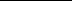 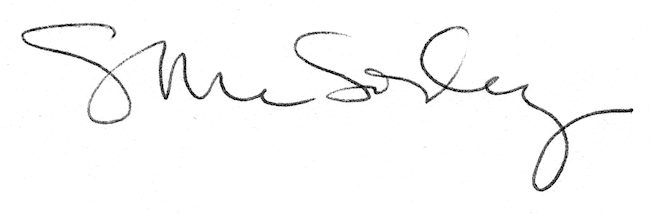 